Concasseur à mâchoire PELink:  Gallerie     Obtenir ce produit PrixConcasseur à mâchoires est considé ralement utilisé dans les mines, la métallurgie, les matériaux à construction, la route, le chemin de fer, les travaux hydrauliques et d'autres industries. Basant sur une technique avancée, le concasseur à mâchoire est le premier choix pour le concassage primaire d'écraser les matières que la résistance de la compression inférieur de 300 Mpa. Vous pouvez nous contacter en ligne ou envoyez un courriel à sales@kefidinc.com si vous voulez savoir concasseur à mâchoire prix.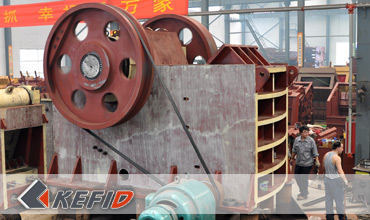 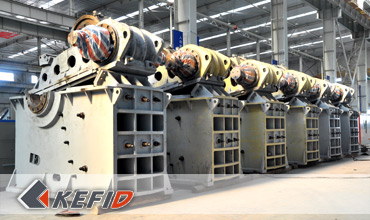 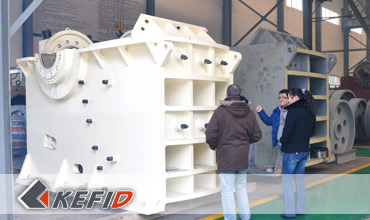 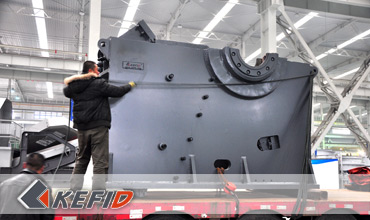 Principe de travailPendant le travail, le moteur électrique fait tourner l’axe à excentration par la poulie de moteur. La mâchoire mobile s’approche et s’éloigne de la mâchoire stationnaire à cycle. De ce fait, après un multiple-concassage tel que pression, frottement, meulage etc, les matériaux deviennent plus petits.Avant de s’utiliser, cette machine doit passer une examination des pièces à attachée. Surtout des endroits de lubrification et des boulons, ceux-là doivent s’assurer des huile suffisantes,pour ceux-ci,ce qui se détache doit être attaché. Ensuite, on refait la machine marcher après avoir dégagé les restes dans la chamber de concassage. Au cours d’un travail normal, il faut lancer les matériaux en moyen, pas trop une fois, sinon, cette machine se ferait bloquer. Mâchoire mobile, mâchoire stationnaire, panneaux de protection latéraux et panneau de toit, faciles à détruire, doivent retenir beaucoup d’entretien.Données TechniquesNote: Aucune modification de données de Concasseur à mâchoire PE ne sera affichée ultérieurement.Directeur SéniorContactModèleMatière à
traiter (mm)Finesse de
produit fini (mm)Capacité de
production (t/h)Puissance de
moteur (kw)Dimension (mm)Poids (t)PE400×600≤35040-10015-60301700×1732×16536.5PE500×750≤42550-10050-100552035×1921×200010.3PE600×900≤48065-16060-168752290×2206×237016.5PE750×1060≤63080-140100-2501102620×2302×311029PE900×1200≤75095-165160-3801303789×2826×302554PE1000×1200≤850195-265315-5501303335×3182×302557PE1200×15001020150-300400-800160-2204200×3750×3820100.9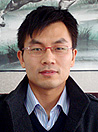 Kevin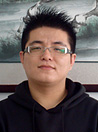 Johnny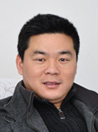 PeterTel: +86-21-58385016Fax: +86-21-58377628E-mail: sales@kefidinc.comTel: + 86-371-67999255Fax: +86-371-67998980E-mail: david@kefidinc.comMatérielGallerieConcasseur mobileConcasseur mobile sur chenilleConcasseur à mâchoire mobileConcasseur à percussion mobileConcasseur à cône mobileConcasseur VSI mobileStation de concassageConcasseur à mâchoireConcasseur à percussionConcasseur à côneConcasseur à axe verticalChaîne de ProductionChaîne de production de pierreChaîne de production de sableBroyeur industrielBroyeur verticalBroyeur à trapèze de série MTWBroyeur à marteaux hydrauliqueBroyeur à poudre ultra-finBroyeur à trapèze série TGMBroyeur à suspension série YGMBroyeur RaymondBroyeur à bouletsCrible et LaveurCrible vibrantLaveur du sable à visLaveur du sable à roueAlimentateur et ConvoyeurAlimentateur vibrantConvoyeur à bandeCrushingMobile Crushing PlantStationary Crushing PlantJaw CrusherImpact CrusherCone CrusherVSI CrusherAggregate Production LineGrinding MillVertical Grinding MillMTW Series Trapezoid MillMicro Powder MillTrapezium MillHigh Pressure MillRaymond MillBall MillEuropean Hammer MillScreening & WashingVibrating ScreenSand Washing MachineFeeding & ConveyingVibrating FeederBelt ConveyorDelivery of ProductsTechnologyWorkshopClients Visit and ExhibitonCorporate Culture